Оценивание ЕГЭ по  обществознанию в 2015 годуТаким образом, первые 27 заданий части 1 оцениваются максимум в 2 первичных балла, в основном — в 1. Это задания базового и повышенного уровня сложности, которые должен решать крепкий «четверошник» в школе. Всего таких первичных баллов за всю работу Вы можете набрать 62.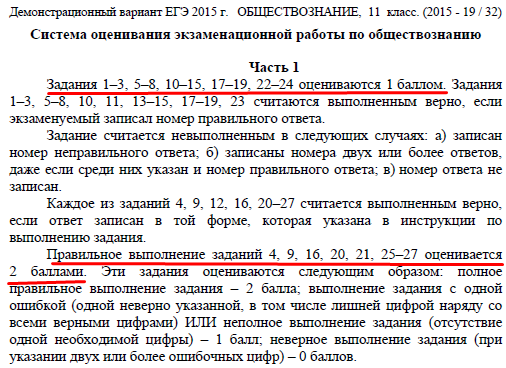 Итак, за верно выполненную полностью часть 1 Вы можете получить максимальных 35 баллов, они составят 57 процентов от общего количества возможных баллов. Остальные придется стремиться получать на сложной письменной части 2.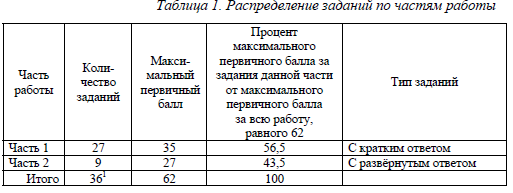 Таблица соответствия соответствия первичных и тестовых баллов в 2014  годуЕсли коротко. Порог успешности на ЕГЭ по обществознанию в 201,5 году будет 42 балла (самый высокий из всех предметов ЕГЭ), а в 2014 году был 39 баллов (тестовых, из 100). То есть, если Вы не наберете их, ВУЗ не засчитает Ваш результат для поступления. Ему соответствовало в 2014 году 15 первичных баллов (из 60). Это минимальный уровень освоения программы по обществознанию (ПБ1).ОБЩЕСТВОЗНАНИЕОБЩЕСТВОЗНАНИЕПЕРВИЧНЫЙ БАЛЛТЕСТОВЫЙ БАЛЛ1640174118421943204421452246234724482549265027512852295330543155325633573458355936603761386239634064416542664367446845694670477148724975507751795282538454865589569157935896599860100ПредметАналог оценкиАналог оценкиАналог оценкиАналог оценкиПредмет5432Обществознаниеот 6755-6642-540-41